Oadby and Wigston Borough Council 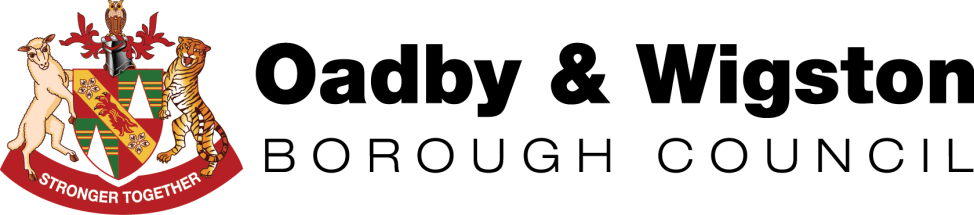 Person Specification Date Issued: May 2018 Job Title: Anti-Social Behaviour OfficerTeam: Law and GovernanceTeam: Law and GovernanceSalary Band:Band 8Salary Band:Band 8Car Allowance: Casual Car User Employment Status:Permanent Full TimeEmployment Status:Permanent Full TimeCriteria Essential Essential Method ofAssessmentMethod ofAssessmentDesirable Desirable Desirable Method ofAssessmentQualifications and Processional or Vocational qualificationsFull valid driving license GCSE Grade C in English & Maths, or equivalent.Full valid driving license GCSE Grade C in English & Maths, or equivalent.AppAppAppAppRelevant experience and knowledgeKnowledge of anti-social behaviour, crime and disorder and housing legislation.Enforcement experience e.g. Knowledge of issuing of Fixed Penalty Notices.Knowledge of anti-social behaviour, crime and disorder and housing legislation.Enforcement experience e.g. Knowledge of issuing of Fixed Penalty Notices.App, IntApp, IntApp, IntApp, IntUnderstanding of Local Government structure and framework.Recognise and deal effectively with sensitive issues.Understanding of Local Government structure and framework.Recognise and deal effectively with sensitive issues.Understanding of Local Government structure and framework.Recognise and deal effectively with sensitive issues.App, IntApp, IntSkills and AbilitiesExcellent communication skillsAble to organise and prioritise workload to meet deadlines.Ability to understand and interpret legislation and regulations. Ability to listen, be diplomatic and resolve problemsAbility to develop and have knowledge of partnership workingAble to use Microsoft office packages including Word and ExcelAbility to compile accurate and concise reportsGood presentation skillsExcellent communication skillsAble to organise and prioritise workload to meet deadlines.Ability to understand and interpret legislation and regulations. Ability to listen, be diplomatic and resolve problemsAbility to develop and have knowledge of partnership workingAble to use Microsoft office packages including Word and ExcelAbility to compile accurate and concise reportsGood presentation skillsApp, IntApp, IntApp, Int, TApp, IntApp, IntApp, Int, TApp, Int, TApp, IntApp, IntApp, IntApp, Int, TApp, IntApp, IntApp, Int, TApp, Int, TApp, IntAble to consider broad issues as well as focus on particular instances.Able to consider broad issues as well as focus on particular instances.Able to consider broad issues as well as focus on particular instances.App, IntAttitude and MotivationApproachableAdapt a positive attitude in all situationsAbility to put forward fresh and innovative ideas for improved service deliveryCommitted to excellent customer service.Work effectively under pressure and cope with a variety of situations.Flexible approach to work.ApproachableAdapt a positive attitude in all situationsAbility to put forward fresh and innovative ideas for improved service deliveryCommitted to excellent customer service.Work effectively under pressure and cope with a variety of situations.Flexible approach to work.App, IntApp, IntApp, IntApp, IntApp, IntApp, IntApp, IntApp, IntApp, IntApp, IntApp, IntApp, IntAssessment Key:E = Evidence App = Application Form Int = Interview T = Test/Assessment 